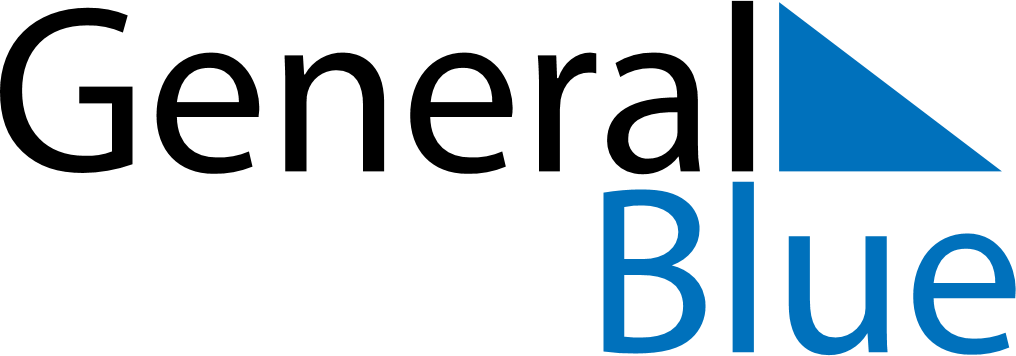 1676 1676 1676 1676 1676 1676 1676 MAYSundayMondayTuesdayWednesdayThursdayFridaySaturdayMAY12MAY3456789MAY10111213141516MAY17181920212223MAY24252627282930MAY31MY NOTES